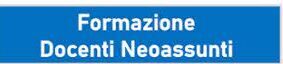 Bisogni educativi speciali tra inclusione sociale e dinamiche interculturali, anche in un’ottica di prevenzione e contrasto alla dispersione scolastica ( FORMATORE DI GIUSEPPE)DATA:____________________________________________TUTOR:_____________________________________________________FORMATORE:________________________________________________NOMECOGNOMEENTRATAUSCITAAbbateRoberta SerenaAcanforaCarmelaAccardo Giuseppe Angelino IreneAnzelmoAntoninoArico' MicheleBertolino Daniela Biancavilla Marianna Cilluffo Viviana CosenzaMonicaCusimanoGiovanniD'Amico Giuseppe Roberto D'AmoreMaria Rosaria Di BenedettoLauraDi GrigoliAntoninoDi Grigoli Giovanna Di PasqualeGianlucaDioguardiMariaGiammancoAndreaGiannottaGabrieleGibellaPatriziaGiudiceMariaLo ForteDomenicoMaggiolino LuanaMeliRosalia Mocciaro LauraPalmeriMaria CarmelaParadisoAntonella MariaPatanèGiulianaPerezConcettaPetraliaVivianaPirroneMaria LoredanaQuartararoAlessandraRizzoVeronica Romano Antonina ScadutoAnnalisaScalisiPietro AntonioTulumelloSalvatoreVincentiNadia